UČEBNICE – vyučovanie ev.a.v.náboženstva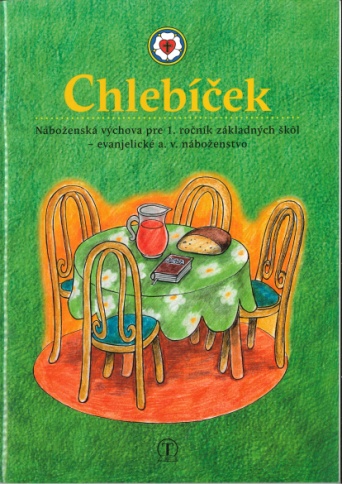 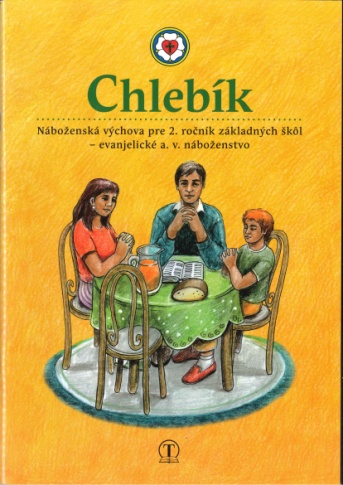 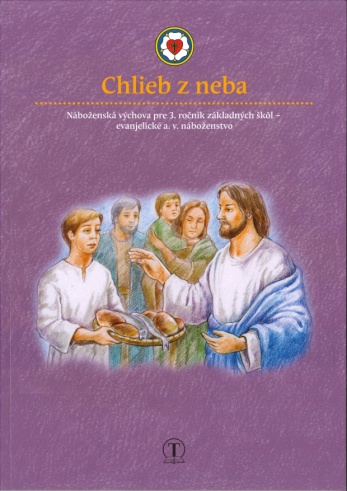 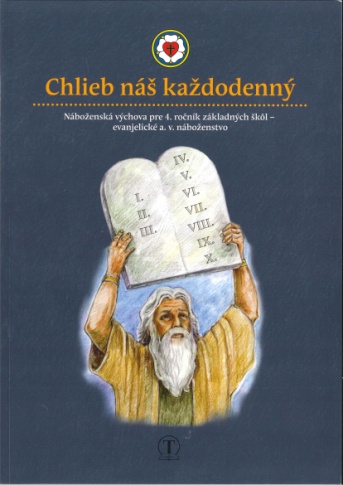 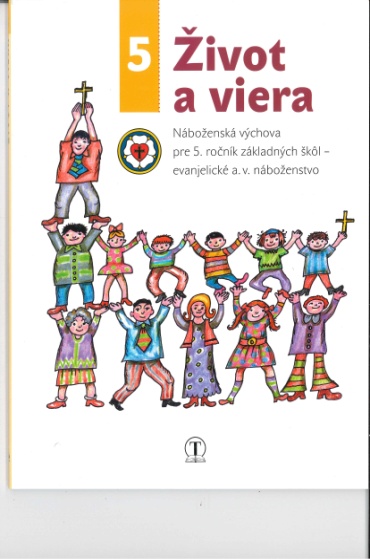 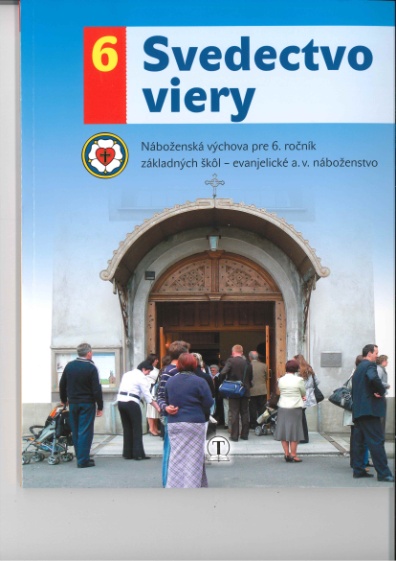 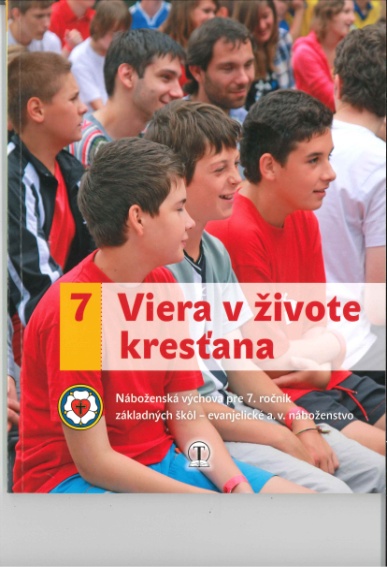 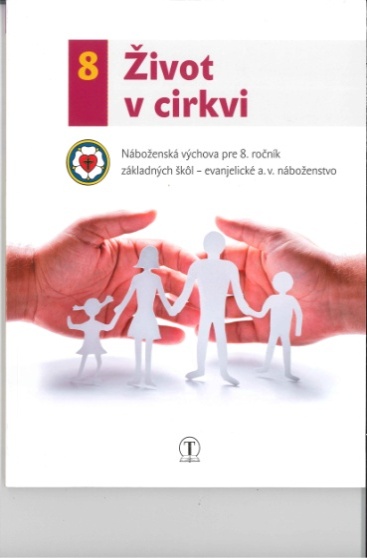 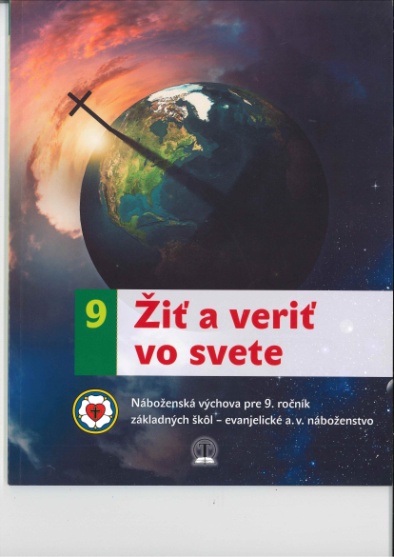 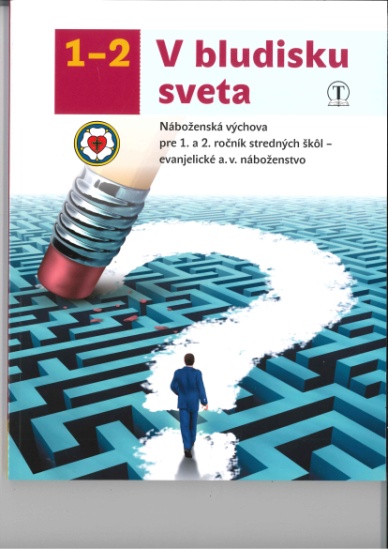 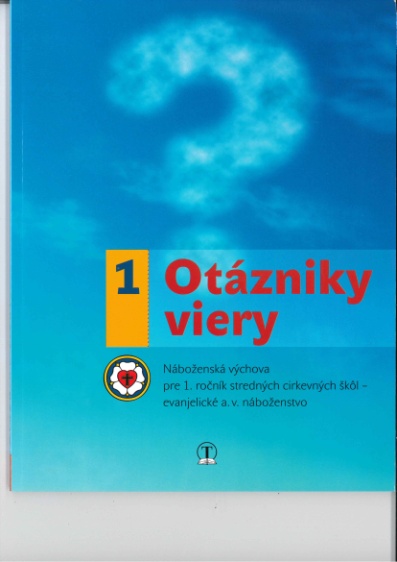 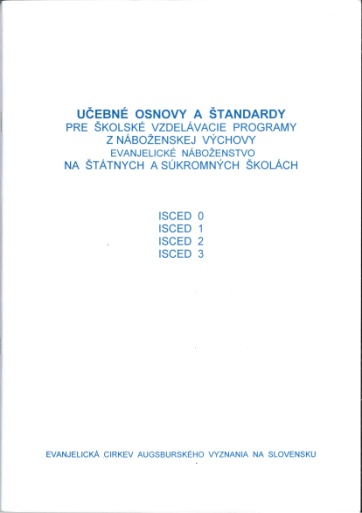 